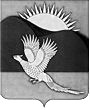 АДМИНИСТРАЦИЯПАРТИЗАНСКОГО МУНИЦИПАЛЬНОГО РАЙОНАПРИМОРСКОГО КРАЯПОСТАНОВЛЕНИЕ06.03.2015                                            село Владимиро-Александровское                                                         № 163О занесении в Книгу Почета Партизанскогомуниципального района имен граждан и названийорганизаций, добившихся значительных успехов в 2014 годуВ соответствии с Положением о Книге Почета Партизанского муниципального  района, утвержденным постановлением администрации Партизанского муниципального района от 15 марта 2010 года № 100,                    на основании ходатайств руководителей структурных подразделений администрации муниципального района и организаций района,   руководствуясь статьями 28, 31 Устава Партизанского муниципального района, администрация Партизанского муниципального районаПОСТАНОВЛЯЕТ:Занести в Книгу Почета Партизанского муниципального района:1. Имена граждан и названия организаций, добившихся значительных успехов и внесших вклад в развитие района в 2014 году:в отрасли сельского хозяйства:	Еременко Елена Викторовна, глава крестьянского (фермерского) хозяйства, победитель краевого конкурса «Предприниматель Приморья»                  в номинации «Лучшее предприятие (предприниматель) в сфере сельскохозяйственного производства, переработки сельскохозяйственной продукции»;Морозов Александр Вячеславович, агроном крестьянского (фермерского) хозяйства Морозовой Т.А., добившийся самых высоких показателей в производстве картофеля;  2Подкур Алексей Викторович, главный агроном сельскохозяйственного производственного кооператива «Новолитовский», добившийся самых высоких показателей в производстве зернобобовых                      и кормовых культур;коллектив крестьянского фермерского хозяйства индивидуального предпринимателя Морозовой Т.А., победитель районного конкурса картофелеводческих хозяйств на переходящий приз имени Героя Социалистического Труда Анны Антоновны Моисеенко; коллектив крестьянского хозяйства Гришко, победитель районного конкурса овощеводческих хозяйств на переходящий приз в честь знатных овощеводов Партизанской долины.в малом бизнесе:          Победители районного конкурса «Лучшее предприятие (предприниматель) Партизанского муниципального района 2013 года»:         - индивидуальный предприниматель Алимагомедов Юрий Сабирович                 в номинации «Лучшее предприятие (предприниматель) в сфере бытовых услуг, услуг по ремонту транспорта и услуг автотранспорта» (с.Владимиро-Александровское);- индивидуальный предприниматель Касюк Ирина Валерьевна                         в номинации «Лучшее предприятие (предприниматель) в сфере торговли»            (с.Владимиро-Александровское);- индивидуальный предприниматель Подварский Сергей Анатольевич  в номинации «Лучшее предприятие (предприниматель) в сфере производства продуктов питания» (с.Сергевка);	- индивидуальный предприниматель Традеева Татьяна Андреевна                     в  номинации «Лучшее предприятие (предприниматель) в сфере ресторанно- гостиничных услуг» (с.Золотая Долина);	- крестьянское хозяйство «Исток» в номинации «Лучшее предприятие (предприниматель) в сфере сельскохозяйственного производства, переработки сельскохозяйственной продукции» (глава крестьянского хозяйства Еременко Е.В., с.Сергеевка);- общество с ограниченной ответственностью «Агрофонд-П»                       в номинации «Лучшее предприятие (предприниматель) в сфере сельскохозяйственного производства, переработки сельскохозяйственной  продукции» (руководитель Дудник С.А., с.Новая Сила);3- общество с ограниченной ответственностью «Луч» в номинации  «Лучшее предприятие (предприниматель) в сфере ремонта, строительства             и жилищно-коммунального хозяйства» (генеральный директор Аксенов А.А.,          с.Владимиро-Александровское);	- общество с ограниченной ответственностью «Санкт-Петербург»                 в номинации «Лучшее предприятие (предприниматель) в сфере производства продукции» (руководитель Кизима Н.Н., с.Владимиро-Александровское);- общество с ограниченной ответственностью «Смайл» в номинации «Лучшее предприятие (предприниматель) в сфере медицинской                                и фармацевтической деятельности» (руководитель Лаврова М.Н., с.Владимиро-Александровское).в социальной сфере:образование:	- коллектив муниципального бюджетного дошкольного образовательного учреждения «Детский сад «Дюймовочка»  общеразвивающего вида с.Екатериновка Партизанского муниципального района, победитель районных конкурсов «Лучшее учреждение образования» в номинации «Лучший детский сад Партизанского района», фоторабот «Педагогический вернисаж», детского творчества «Есть волшебная страна, где сказка с музыкой дружна»;	- коллектив муниципального казённого общеобразовательного учреждения «Средняя общеобразовательная школа» с.Хмыловка Партизанского муниципального района (директор Крылова Н.В.), победитель районного конкурса «Лучшее учреждение образования» в номинации «Лучшая школа Партизанского района», районного фестиваля творческих групп «Законы улиц и дорог». общественная безопасность:- Бурнейко Валентина Николаевна, инспектор по делам несовершеннолетних отдела участковых уполномоченных полиции                         и подразделения по делам несовершеннолетних межмуниципального отдела МВД России «Партизанский», за значительный вклад в работу                            по профилактике безнадзорности и правонарушений, позволивший добиться снижения подростковой преступности на территории района;4- Комаревцева Алена Николаевна, старший инспектор по делам несовершеннолетних отдела участковых уполномоченных полиции                          и подразделения по делам несовершеннолетних межмуниципального отдела МВД России «Партизанский», за значительный вклад в работу                                  по профилактике безнадзорности и правонарушений, позволивший добиться снижения подростковой преступности на территории района;- Кравченко Роза Шабановна, старший дознаватель отдела дознания межмуниципального отдела МВД России «Партизанский», победитель конкурса профессионального мастерства на звание «Лучший по профессии» среди сотрудников подразделений дознания органов внутренних дел Приморского края.физическая культура и спорт:	Члены сборных команд спортсменов - общественников Партизанского муниципального района:- Буркацькая Ирина Владимировна, жительница села Владимиро-Александровское, победитель в стрельбе из автомата Калашникова                        на VII спартакиаде среди команд силовых структур Партизанского муниципального района; из пневматической винтовки на XV-й спартакиаде среди населения Партизанского муниципального района;         - Бусел Андрей Юрьевич, житель села Владимиро-Александровское, победитель в личных и командных зачетах в спортивной игре дартс: отборочного рейтингового турнира Приморского края за право участия защищать честь Приморского края на чемпионате Российской Федерации; на летней Спартакиаде среди городов и районов Приморского края; на XV-й спартакиаде среди населения Партизанского муниципального района;                       в мужском разряде в розыгрыше Кубка Приморского края;   - Бусел Наталья Валентиновна, жительница села Владимиро-Александровское, победитель в личных и командных зачетах в спортивной игре дартс: отборочного рейтингового турнира Приморского края за право участия защищать честь Приморского края на чемпионате Российской Федерации; на летней Спартакиаде среди городов и районов Приморского края; на XV-й спартакиаде среди населения Партизанского муниципального района; в женском разряде в розыгрыше Кубка Приморского края;  5-  Кошурникова Галина Юрьевна, жительница пос.Николаевка, победитель в личном зачете по гиревому спорту в тяжелой весовой категории на летней Спартакиаде среди городов и районов Приморского края; в жиме штанги лежа и становой тяге в абсолютной весовой категории на открытых межмуниципальных соревнованиях по пауэрлифтингу;            - Насекин Вячеслав Алексеевич, житель села Екатериновка, победитель в личном зачете по гиревому спорту на XV-й спартакиаде среди населения Партизанского муниципального района.2. Общему отделу администрации Партизанского муниципального района (Кожухарова) опубликовать настоящее постановление в газете «Золотая Долина» и разместить на официальном сайте администрации Партизанского муниципального района в информационно- телекоммуникационной сети «Интернет».И.о. главы Партизанскогомуниципального района						 В.Г.Головчанский